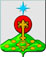 РОССИЙСКАЯ ФЕДЕРАЦИЯСвердловская областьДУМА СЕВЕРОУРАЛЬСКОГО ГОРОДСКОГО ОКРУГАРЕШЕНИЕот 15 февраля 2023 года	           № 43г. СевероуральскО внесении изменения в Положение об организации и проведении общественных обсуждений или публичных слушаний по вопросам градостроительной деятельности на территории Североуральского городского округа, утвержденное Решением Думы Североуральского городского округа от 29.08.2018 № 59Руководствуясь Федеральным законом от 14.03.2022 № 58-ФЗ «О внесении изменений в отдельные законодательные акты Российской Федерации», Федеральным законом от 6.10.2003 № 131-ФЗ «Об общих принципах организации местного самоуправления в Российской Федерации», Уставом Североуральского городского округа, Дума Североуральского городского округаРЕШИЛА:1. Внести в Положение об организации и проведении общественных обсуждений или публичных слушаний по вопросам градостроительной деятельности на территории Североуральского городского округа (далее - Положение), утвержденное Решением Думы Североуральского городского округа от 29.08.2018 года № 59, с изменениями, внесенными решениями Думы Североуральского городского округа от 28.11.2018 № 79, от 26.06.2019 № 36, от 25.09.2019 № 48, от 26.02.2020 № 9 от 29.06.2022 № 53, от 27.12.2022 № 37, следующие изменения:Главу 2. «Порядок организации и проведения общественных обсуждений или публичных слушаний» Положения дополнить разделом 2.10 следующего содержания:«2.10. Организация и проведение публичных слушаний с участием жителей Североуральского городского округа, может осуществляться с использованием федеральной государственной информационной системы «Единый портал государственных и муниципальных услуг (функций)» в порядке, установленном Правительством Российской Федерации.».2. Опубликовать настоящее Решение в газете «Наше слово» и разместить на официальном сайте Администрации Североуральского городского округа.3. Контроль исполнения настоящего Решения возложить на постоянную депутатскую комиссию Думы Североуральского городского округа по городскому хозяйству и землепользованию (Гуськов П.А.).Глава Североуральского городского округа ______________С.Н. Миронова                                 Председатель ДумыСевероуральского городского округа________________В.И. Ильин